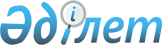 О переименовании составных частей села Бурли Бурлинского сельского округа Карабалыкского районаРешение акима Бурлинского сельского округа Карабалыкского района Костанайской области от 23 февраля 2018 года № 1. Зарегистрировано Департаментом юстиции Костанайской области 16 марта 2018 года № 7602
      В соответствие с подпунктом 4) статьи 14 Закона Республики Казахстан от 8 декабря 1993 года "Об административно-территориальном устройстве Республики Казахстан", с учетом мнения населения села Бурли Бурлинского сельского округа на основании заключения областной ономастической комиссии от 16 ноября 2017 года, аким Бурлинского сельского округа РЕШИЛ:
      1. Переименовать в селе Бурли Бурлинского сельского округа Карабалыкского района:
      улицу Советская в улицу Орталық;
      улицу 70 лет Октября в улицу Болашақ;
      улицу Комсомольская в улицу Атамекен.
      2. Государственному учреждению "Аппарат акима Бурлинского сельского округа" в установленном законодательством Республики Казахстан порядке обеспечить:
      1) государственную регистрацию настоящего решения в территориальном органе юстиции;
      2) в течение десяти календарных дней со дня государственной регистрации настоящего решения направление его копии в бумажном и электронном виде на казахском и русском языках в Республиканское государственное предприятие на праве хозяйственного ведения "Республиканский центр правовой информации" для официального опубликования и включения в эталонный контрольный банк нормативных правовых актов Республики Казахстан;
      3) размещение настоящего решения на интернет-ресурсе акимата Карабалыкского района после его официального опубликования.
      3. Контроль за исполнением настоящего решения оставляю за собой.
      4. Настоящее решение вводится в действие по истечении десяти календарных дней после дня его первого официального опубликования.
					© 2012. РГП на ПХВ «Институт законодательства и правовой информации Республики Казахстан» Министерства юстиции Республики Казахстан
				
      Аким Бурлинского сельского округа

А. Сағынбек
